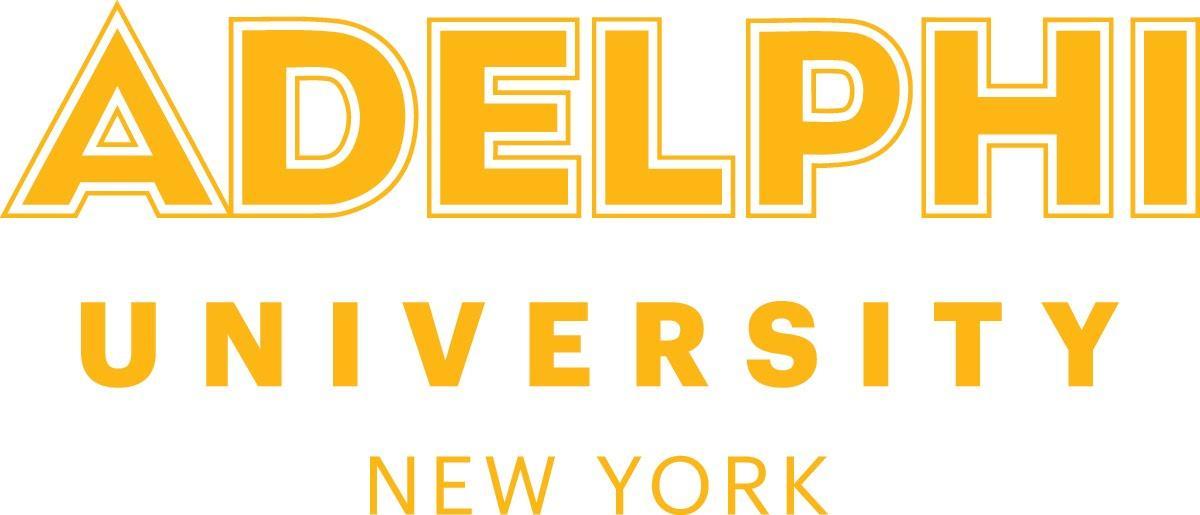 SHARPS INJURY LOGDepartment: ______________________________________________________________________________________________This report is used for logging “sharps injuries” in the workplace, and the information will be used for Evaluation Purposes Only.  Do Not include employee names. The OSHA Bloodborne Pathogen Standard 29 CFR 1910.1030(h)(5) requires employers to establish and maintain a sharp injury log to record all percutaneous injuries from contaminated sharps.  The sharps log does not replace the Sharps Injury Report.  OSHA Compliance Officers can review the Sharps Injury Log to look for injury patterns in a specific work area or with a specific instrument.  This information is used to determine if additional training is required, evaluation of devices and procedures used, or Personal Protective Equipment could have prevented the injury.  The comment section should include whether PPE was worn.Date of InjuryTime of InjuryIncident/Case Report#Work Area WhereInjury OccurredBrief Description of How the Incident Occurred(i.e., a procedure conducted, an action performed (disposal, injection, etc.), bodily part injured